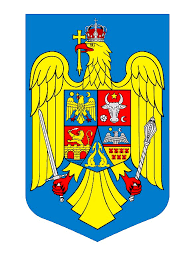 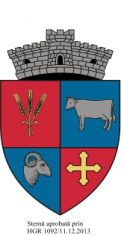 CUCERDEA, nr. 329, jud. MURES, 547190, tel./fax: 0265-457198, tel. 0265-457144, e-mail: cucerdea@cjmures.ro , web: www.e-comune.ro/primaria-cucerdea-msH O T Ă R Â R E A  nr. ______privind rectificarea bugetului local de venituri și cheltuieli al comunei Cucerdea pentru anul 2024Consiliul Local al comunei Cucerdea, judetul Mureș, întrunit în ședință ordinară din data de 28 iunie 2024,             Având în vedere: - Referatul de aprobare nr. 3.261/11.06.2024 al proiectului de hotărâre prin care se propune rectificarea bugetului local de venituri și cheltuieli al comunei Cucerdea pentru anul 2024 și Raportul de specialitate întocmit de Compartimentul financiar contabil din cadrul Aparatului de specialitate al Primarului comunei Cucerdea înregistrat sub nr. 3.263/11.06.2024,           - Rapoartele de avizare ale comisiilor de specialitate nr. 1, 2 și 3 înregistrate sub nr. ____, ____ și ____/ ___.06.2024,	- HCL nr. 8/2024 privind aprobarea Bugetului de venituri și cheltuieli  al comunei Cucerdea  pentru anul 2024, cu modificările și completările ulterioare,	-  Contractul de finanțare nr.3672/03.06.2024 aprobat în cadrul  programului național de investiții Anghel Saligny pentru finanțarea obiectivului de investiții ”Înființare rețea de canalizare menajeră în comuna Cucerdea”	În conformitate cu prevederile art.7 alin.(13) din Legea nr.52/2003 privind transparenţa decizională în administraţia publică, republicată, Legea nr.421/2023 legea bugetului de stat pe anul 2024, art. 19 alin. (2), art. 20 alin. (1) lit. „c”, art. 49 alin. (4), art. 50 alin. (1), alin. (2) lit. „b” din Legea nr. 273/2006 privind finanțele publice locale,În temeiul prevederilor Legii nr. 24/2000 privind normele de tehnică legislativă pentru elaborarea actelor normative, republicată şi actualizată, art.129 alin. (2) lit. „b”, alin. (4) lit. „a”, art. 196 alin. (1) lit. „a” şi art. 200  din OUG nr. 57/2019 privind Codul administrativ, cu modificările şi completările ulterioare,H O T Ă R Ă Ș T E             Art.1.  Se aprobă rectificarea bugetului local de venituri și cheltuieli al comunei Cucerdea pentru anul 2024, astfel:Art. 2. Primarul Comunei Cucerdea prin Compartimentul financiar contabil,  va asigura ducerea la îndeplinire a prevederilor prezentei hotărâri cu respectarea dispoziţiilor din actele normative în materie.Art.3. Prezenta hotărâre se comunică Primarului Comunei Cucerdea,  Instituţiei Prefectului Judeţul Mureş, Compartimentului financiar contabil, şi se aduce la cunoştinţă publică prin publicarea acesteia pe pagina de internet: www.e-comune.ro/primaria-cucerdea-ms.ro.  PH nr. _____/2024	                      Initiator,                                                          		                 Primar MORAR VASILE                                	     	    Avizat pentru legalitate,										Secretar general    Sabău Carmen-GeorgetaCUCERDEA, nr. 329, jud. MURES, 547190, tel./fax: 0265-457198, tel. 0265-457144, e-mail: cucerdea@cjmures.ro , web: www.e-comune.ro/primaria-cucerdea-msHOTĂRÂREA NR. ______privind stabilirea unor măsuri pentru salarizarea personalului  din aparatul de specialitate al Primarului comunei Cucerdea și  serviciul public fără personalitate juridică Cucerdea, începând cu luna iunie 2024Consiliul Local al comunei Cucerdea, judetul Mureș, întrunit în ședință ordinară din data de 28 iunie 2024,             Având în vedere: - Referatul de aprobare nr. 3.284 din 12.06.2024 al proiectului de hotărâre prin care se propune stabilirea unor măsuri pentru salarizarea personalului  din aparatul de specialitate al Primarului comunei Cucerdea și  serviciul public fără personalitate juridică Cucerdea, începând cu luna iunie 2024 și Raportul de specialitate întocmit de persoana cu atribuții în domeniul resurselor umane  înregistrat sub nr. 3.313 din 13.06.2024,              - Rapoartele de avizare ale comisiilor de specialitate nr. 1, 2 și 3 înregistrate sub nr. ____, _____ și ____/___.06.2024,	- HCL nr 34/28.07.2017 privind modul de stabilire a salariilor de bază pentru funcțiile publice și funcțiile de specialitate din cadrul aparatului de specialitateal primarului comunei și din serviciul public fără personalitate juridică Cucerdea, modificată prin HCL 44/28.10.2021 privind stabilirea salariilor de baza pentru funcțiile publice și contractuale din cadrul aparatului de specialitate al Primarului comunei Cucerdea și  serviciul public fără personalitate juridica Cucerdea, HCL nr. 29/2023 privind stabilirea unor măsuri privind salarizarea personalului  din aparatul de specialitate al Primarului comunei Cucerdea și  serviciul public fără personalitate juridică Cucerdea, în anul 2023,           În conformitate cu prevederile prevederile OUG nr.115/2023 privind unele măsuri fiscal - bugetare în domeniul cheltuielilor publice, pentru consolidare fiscală, combaterea evaziunii fiscale, pentru modificarea şi completarea unor acte normative, precum şi pentru prorogarea unor termene, art. II din OUG nr. 53/2024 privind măsuri referitoare la salarizarea personalului din unele sectoare de activitate bugetară, precum şi reglementarea unor aspecte organizatorice, art.11 alin.(1) – (4) din Legea nr.153/2017 privind salarizarea personalului plătit din fonduri publice, cu modificările şi completările ulterioare,           În temeiul prevederilor art. 129 alin. (2) li. „a”, art. 196 alin. (1) lit. „a” şi art. 200 din OUG 57/2019 privind Codul administrativ, cu modificările și completările ulterioare,H O T Ă R Ă Ș T E:Art. 1. Începând cu luna iunie 2024, funcţionarii publici şi personalul contractual din aparatul de specialitate al Primarului comunei Cucerdea și  serviciul public fără personalitate juridică Cucerdea beneficiază de majorarea salariului de bază cu 10% faţă de nivelul acordat pentru luna decembrie 2023 conform art. II din OUG nr. 53/2024.Art. 2. Primarul Comunei Cucerdea, prin Compartimentul financiar contabil, impozite și taxe locale, va asigura ducerea la îndeplinire a prevederilor prezentei hotărâri cu respectarea dispoziţiilor din actele normative în materie.Art. 3. Secretarul general al Comunei Cucerdea are responsabilitatea comunicării prezentei hotărâriPrimarului Comunei Cucerdea, Instituţiei Prefectului Judeţului Mureș, Compartimentul financiar contabil, impozite și taxe locale, persoanei cu atribuții în domeniul resurselor umane,  şi se aduce la cunoştinţă publică prin publicarea acesteia pe pagina de internet www.e-comune.ro/primaria-cucerdea-ms.ro.     PH nr. _____/2024							                      Initiator,                                                          		                 Primar MORAR VASILE                                	     	    Avizat pentru legalitate,										Secretar general    Sabău Carmen-GeorgetaCUCERDEA, nr. 329, jud. MURES, 547190, tel./fax: 0265-457198, tel. 0265-457144, e-mail: cucerdea@cjmures.ro , web: www.e-comune.ro/primaria-cucerdea-msH O T Ă R Â R E A  nr. ______privind avizarea Documentației de delegare a gestiunii activităţilor de colectare separată şi transport separat al deşeurilor menajere şi al deşeurilor similare provenind din activităţi comerciale din industrie şi instituţii, inclusiv fracţii colectate separat, componente ale Serviciului de Salubrizare al Județului Mureș – Zona 5 TârnăveniConsiliul Local al comunei Cucerdea, judetul Mureș, întrunit în ședința ordinară din data de 28 iunie 2024,             Având în vedere:- Referatul de aprobare nr. 3.396 din 19.06.2024  al proiectului de hotărâre prin care se propune avizarea Documentației de delegare a gestiunii activităţilor de colectare separată şi transport separat al deşeurilor menajere şi al deşeurilor similare provenind din activităţi comerciale din industrie şi instituţii, inclusiv fracţii colectate separat, componente ale Serviciului de Salubrizare al Județului Mureș – Zona 5 Târnăveni și Raportul de specialitate întocmit de Secretarul general al comunei Cucerdea înregistrat sub nr. 3.397 din 19.06.2024,           - Rapoartele de avizare ale comisiilor de specialitate nr. 1, 2 și 3 înregistrate sub nr. ____, ____ și ____/ ___.06.2024,Luând în considerare documentația transmisă de către ADI Ecolect Mureș prin adresa nr. 2787/14.06.2024, înregistrată la Primăria comunei Cucerdea sub nr. 3349/17.06.2024,În considerarea prevederilor	art.8 alin.(3), lit. „d^1”, ale art.10 alin.(4) - (5), art.22 alin.(1) și (3), art.29, art.30 și art.32 alin.(3) din Legea nr. 51/2006 privind serviciile comunitare de utilităţi publice, republicată, cu modificările şi completările ulterioare, În temeiul prevederilor art.6 alin.(1) – lit.„e”, „h” şi „j”, art.7 și art.12 alin.(2) ale Legii nr.101/2006 serviciului de salubrizare a localităţilor, cu modificările şi completările ulterioare,Potrivit reglementărilor art.16 alin.(3) lit. „e”, „f” și „g”, precum şi ale art. 19 alin. (4), coroborate cu art. 20  din Statutul Asociației de Dezvoltare Intercomunitară (ADI) „Ecolect Mureş”,În considerarea prevederilor art.13 alin.(3) din Contractul de asociere încheiat între toate unitățile administrativ-teritoriale din Județul Mureș,Având în vedere avizarea Documentației de delegare a gestiunii activităţilor de colectare separată şi transport separat al deşeurilor menajere şi al deşeurilor,	 În temeiul  prevederilor art.129 alin.(2) lit. „d”, alin.(7) lit. „n”  precum şi ale art.139  alin. (1),  coroborat cu alin.(3) lit. „c”, art. 196 alin. (1) lit. „a” şi art. 200 din OUG nr. 57/2019 privind Codul administrativ, cu modificările şi completările ulterioare, HOTĂRĂŞTEArt. 1. Se aprobă Studiul de oportunitate pentru delegarea gestiunii activităţilor de colectare şi transport separat al deşeurilor menajere şi al deşeurilor similare provenind din activităţi comerciale din industrie şi instituţii, inclusiv fracţii colectate separat, componente ale Serviciului de Salubrizare al Județului Mureș – Zona 5 Târnăveni, prevăzut în anexa nr.1 care face parte integrantă din prezenta hotărâre.Art. 2. (1) Se aprobă gestiunea delegată, ca modalitate de operare şi administrare a infrastructurii aferente serviciului de colectare şi transport separată şi transport separat al deşeurilor menajere şi al deşeurilor similare provenind din activităţi comerciale din industrie şi instituţii, inclusiv fracţii colectate separat, componente ale Serviciului de Salubrizare al Județului Mureș – Zona 5 Târnăveni.(2) Se stabileşte licitaţia deschisă ca procedură de atribuire a contractului de delegare a gestiunii prevăzut la alin.(1).Art.3.(1) Se avizează Documentația de delegare a gestiunii activităţilor de colectare şi transport  separat al deşeurilor menajere şi al deşeurilor similare provenind din activităţi comerciale din industrie şi instituţii, inclusiv fracţii colectate separat, componente ale Serviciului de Salubrizare al Județului Mureș – Zona 5 Târnăveni, conform anexei nr. 2 care face parte integrantă din prezenta hotărâre.(2) Durata gestiunii delegate prevăzute la art. 2 este de 8 ani. (3) Se mandatează Primarul comunei Cucerdea, domnul Morar Vasile, să voteze în Adunarea Generală a Asociaților ADI „Ecolect Mureş” Documentația de delegare a gestiunii gestiunii activităţilor de colectare şi transport al deşeurilor menajere şi al deşeurilor similare provenind din activităţi comerciale din industrie şi instituţii, inclusiv fracţii colectate separat, componente ale Serviciului de Salubrizare al Județului Mureș – Zona 5 Târnăven - avizată conform art.3 alin.(1) din prezenta hotărâre.Art.4.(1) Se împuternicește Asociaţia de Dezvoltare Intercomunitară „Ecolect Mureş” să desfăşoare în numele şi pe seama comunei Cucerdea delegarea gestiunii serviciului de salubrizare corespunzător activităților menționate la art. 2 în cadrul sistemului – parte a documentației avizate conform art.3 alin.(1).(2) În sensul alin.(1), ADI „Ecolect Mureş” va putea să decidă asupra oricăror modificări de formă și/sau de conținut în legătură cu documentația de atribuire,   fără un acord prealabil, precum și în cazul în care se impun modificări necesare în urma verificării acesteia de către Autoritatea Naţională de Achiziţii Publice, în limitele pe care le presupune verificarea, fiind mandatată să aducă şi orice lămuriri și modificări în atenţia operatorilor economici interesaţi, pe calea clarificărilor şi anunţurilor de tip erată, respectiv de deciziile altor autorităţi publice din judeţul Mureş, fără ca modificările operate să aducă atingere standardelor de realizare a serviciilor publice de salubrizare în zona 5 Târnăveni..Art.5. Se mandatează ADI „Ecolect Mureş”, prin Director executiv, să semneze contractul de delegare cuprins în documentația aprobată, prevăzută în anexa 2. Art.6. Prezenta hotărâre se comunică Primarului Comunei Cucerdea, Instituţiei Prefectului- Judeţul Mureș, ADI Ecolect Mureș care va supune aprobării în Adunarea Generală a Asociaților, Documentația de delegare a gestiunii activităților de colectare şi transport separat al deşeurilor menajere şi al deşeurilor similare provenind din activităţi comerciale din industrie şi instituţii, inclusiv fracţii colectate separat, componente ale Serviciului de Salubrizare al Județului Mureș – Zona 5 Târnăveni, avizată conform art.3 alin.(1), şi răspunde de aducerea ei la îndeplinire, şi se aduce la cunoştinţă publică prin publicarea acesteia pe pagina de internet: www.e-comune.ro/primaria-cucerdea-ms.ro. PH nr. _____/2024							                      Initiator,                                                          		                 Primar MORAR VASILE                                	     	    Avizat pentru legalitate,										Secretar general    Sabău Carmen-GeorgetaCUCERDEA, nr. 329, jud. MURES, 547190, tel./fax: 0265-457198, tel. 0265-457144, e-mail: cucerdea@cjmures.ro , web: www.e-comune.ro/primaria-cucerdea-msH O T Ă R Â R E A  nr. ______privind avizarea Documentației de delegare temporară - până la finalizarea procedurii de atribuire prin licitație deschisă, a gestiunii activității de colectare separată şi transport separat al deşeurilor menajere şi al deşeurilor similare provenind din activităţi comerciale din industrie şi instituţii, inclusiv fracţii colectate separat, componente ale Serviciului de Salubrizare al Județului Mureș - Zona 5 TârnăveniConsiliul Local al comunei Cucerdea, judetul Mureș, întrunit în ședința ordinară din data de 28 iunie 2024,             Având în vedere:- Referatul de aprobare nr. 3.399 din 19.06.2024  al proiectului de hotărâre prin care se propune avizarea Documentației de delegare temporară - până la finalizarea procedurii de atribuire prin licitație deschisă, a gestiunii activității de colectare separată şi transport separat al deşeurilor menajere şi al deşeurilor similare provenind din activităţi comerciale din industrie şi instituţii, inclusiv fracţii colectate separat, componente ale Serviciului de Salubrizare al Județului Mureș - Zona 5 Târnăveni și Raportul de specialitate întocmit de Secretarul general al comunei Cucerdea înregistrat sub nr. 3.400 din 19.06.2024,           - Rapoartele de avizare ale comisiilor de specialitate nr. 1, 2 și 3 înregistrate sub nr. ____, ____ și ____/ ___.06.2024,Luând în considerare documentația transmisă de către ADI Ecolect Mureș prin adresa nr. 2787/14.06.2024, înregistrată la Primăria comunei Cucerdea sub nr. 3349/17.06.2024,În considerarea prevederilor	art.8 alin.(3), lit. „d^1”, ale art.10 alin.(4) - (5), art.22 alin.(1) și (3), art.29, art.30 și art.32 alin.(3) din Legea nr. 51/2006 privind serviciile comunitare de utilităţi publice, republicată, cu modificările şi completările ulterioare, În temeiul prevederilor art.6 alin.(1) – lit.„e”, „h” şi „j”, art.7 și art.12 alin.(2) ale Legii nr.101/2006 serviciului de salubrizare a localităţilor, cu modificările şi completările ulterioare, art. 104 alin. 1 lit. „c” din Legea nr. 98/2016 privind achizițiile publice,Potrivit reglementărilor art.16 alin.(3) lit. „e”, „f” și „g”, precum şi ale art. 19 alin. (4), coroborate cu art. 20  din Statutul Asociației de Dezvoltare Intercomunitară (ADI) „Ecolect Mureş”,În considerarea prevederilor art.13 alin.(3) din Contractul de asociere încheiat între toate unitățile administrativ-teritoriale din Județul Mureș, În temeiul  prevederilor art.129 alin.(2) lit. „d”, alin.(7) lit. „n”  precum şi ale art.139  alin. (1),   art. 196 alin. (1) lit. „a” şi art. 200 din OUG nr. 57/2019 privind Codul administrativ, cu modificările şi completările ulterioare, HOTĂRĂŞTEArt. 1. Se avizează Documentația de delegare temporară - până la finalizarea procedurii de atribuire prin licitație deschisă, a gestiunii activității de colectare separată şi transport separat al deşeurilor menajere şi al deşeurilor similare provenind din activităţi comerciale din industrie şi instituţii, inclusiv fracţii colectate separat, componente ale Serviciului de Salubrizare al Județului Mureș - Zona 5 Târnăveni, prevăzută în anexa care face parte integrantă din prezenta hotărâre.Art. 2. (1) Se aprobă inițierea procedurii de atribuire prin negociere fără publicarea prealabilă a unui anunţ de participare a contractului de delegare temporară a gestiunii serviciilor prevăzute la art.1.(2) Durata gestiunii delegate prevăzute la alin.(1) este estimată la 18 luni.Art.3. Se mandatează Primarul comunei Cucerdea, domnul Morar Vasile, să voteze în Adunarea Generală a Asociaților ADI „Ecolect Mureş” Documentația de delegare a gestiunii activităţilor de colectare şi transport a deșeurilor menajere și al deșeurilor similare provenind din activități comerciale din industrie și instituții, inclusiv fracții colectate separat, componente ale serviciului de salubrizare al Județului Mureș - zona 5 Târnăveni inclusiv transferul deșeurilor reciclabile din Stația de transfer zonală către SSCT Cristești - avizată conform art.1 din prezenta hotărâre.Art.4.(1) Se împuternicește Asociaţia de Dezvoltare Intercomunitară „Ecolect Mureş” să desfăşoare în numele şi pe seama comunei Cucerdea delegarea temporară a gestiunii serviciului de salubrizare corespunzător activităților menționate la art.2 în cadrul sistemului – parte a documentației avizate conform art.1.(2) În sensul alin.(1), ADI „Ecolect Mureş” va putea  să realizeze și să decidă asupra oricăror modificări de formă și/sau de conținut în legătură cu documentația de atribuire pentru procedura de atribuire prin  negociere fără publicare prealabilă a unui anunț de participare prevăzută la art. 1, fără a  mai fi necesară o nouă  aprobare din partea Consiliului local. Excepție fac situațiile în care vor exista modificări  ale documentației de atribuire cu impact financiar. În acest caz, va fi necesară o nouă aprobare din partea Consiliului local, în calitate de autoritate deliberativă.Art.5. Se mandatează ADI „Ecolect Mureş”, prin Director executiv, să semneze contractul de delegare cuprins în documentația aprobată conform art.1. Art.6. Prezenta hotărâre se comunică Primarului Comunei Cucerdea, Instituţiei Prefectului- Judeţul Mureș, ADI Ecolect Mureș care va supune aprobării în Adunarea Generală a Asociaților, Documentația de delegare temporară - până la finalizarea procedurii de atribuire prin licitație deschisă, a gestiunii activității de colectare separată şi transport separat al deşeurilor menajere şi al deşeurilor similare provenind din activităţi comerciale din industrie şi instituţii, inclusiv fracţii colectate separat, componente ale Serviciului de Salubrizare al Județului Mureș - Zona 5 Târnăveni, avizată conform art.1, şi răspunde de aducerea ei la îndeplinire, şi se aduce la cunoştinţă publică prin publicarea acesteia pe pagina de internet: www.e-comune.ro/primaria-cucerdea-ms.ro. PH nr. _____/2024							                      Initiator,                                                          		                 Primar MORAR VASILE                                	     	    Avizat pentru legalitate,										Secretar general    Sabău Carmen-Georgeta2024 VENITURI- Mii lei -Program initial Mii leiInfluenta”-” / ”+”mii leiProgram finalMii leiTotal buget 13.226(11.979+1.247)+9.82523.051(21.804+1.247)07.01.01 Impozit clădiri PF43+44707.02.02 Impozit teren PJ9+11007.02.03 Impozit teren extravilan 177+1018707.03.00 taxe judiciare de timbru0+2216.02.02 impozit pe mijloace de transport PJ22+83042.87.00 Subv.de la BS către BL prin PNI Anghel Saligny4.600+ 9.80014.4002024 CHELTUIELI- Mii lei -13.226(11.979+1.247)023.051(21.804+1.247)Cap.51.02 Autorități executive Titlul 10 cheltuieli de personalTitlul 20 bunuri si servicii1.8551.351504+250+251.8801.351529CAP.74.02 PROTECTIA MEDIULUI       74.03.00 Reducerea și controlul poluării         74.05.01 Salubritate         74.06.00  Canalizarea si tratarea apelor rezidualeTitlul 20 bunuri si serviciiTitlul 55 transferuriTitlul 71 cheltuieli de capital800150350300350150300+9.80000+9.80000+9.80010.60015035010.10035015010.100